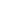 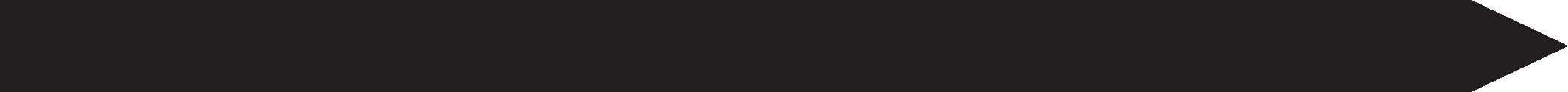 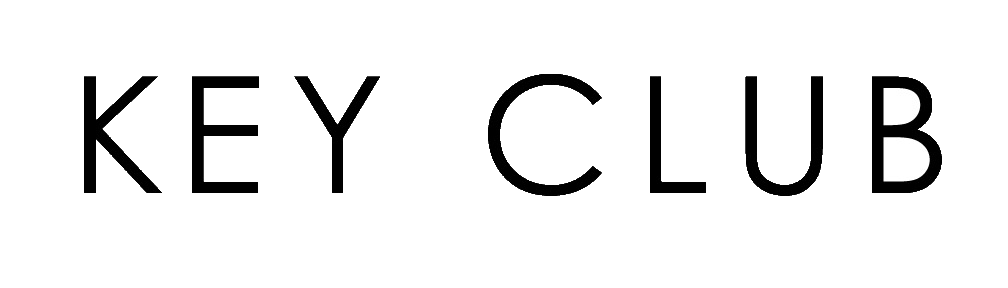 Eagle Rock High SchoolI understand that each Key Club member is required to pay their non-refundable annual membership dues. I, the student, agree to fulfill a minimum of 50 hours by June 10, 2016 to remain as an active member of the club. Lastly, I will respect Key Club International Bylaws and its officers, and commit myself to the community service and the objectives of Eagle Rock Key Club, CNH District, and Key Club International.STUDENT SIGNATURE:_____________________________________________    DATE:____________________Club Meetings are every Wednesday during Lunch in 300. If you are a board member(core board/committee leaders) or you plan to be… Board Meetings are every Monday.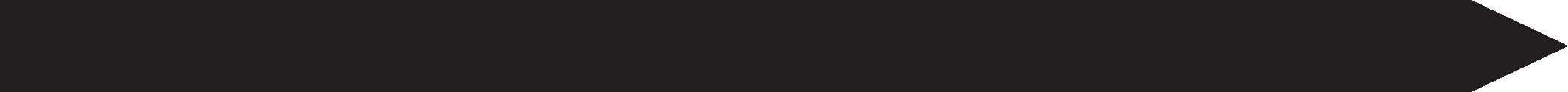 General Information  please print legibly!!First Name:_____________________                Last Name:______________________________Birthday: _____/______/________   Gender:     M     F       Grad year:___________Contact InformationHome Telephone (_______________) _____________________________Cell Phone Number (______________) ____________________________  Text:  Y       NHome Address:_____________________________________________________________________Email:____________________________________________________________________                *THIS MUST BE ACCURATE!!!!Other Information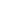 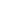 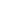 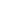 Adult T-Shirt Size?         S       M        L         XL    	Buying a Club Shirt (REQUIRED):  Y     NWho referred you  Key Club?  ___________________________Receive your first hour(optional)Write a 150-word paragraph on why you joined Key Club and send it to erkc.d03s.secretary@gmail.comPlease turn in this application along with your dues to the treasurer, Timothy Kim